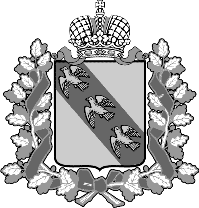 РОССИЙСКАЯ ФЕДЕРАЦИЯ ПРАВИТЕЛЬСТВО КУРСКОЙ ОБЛАСТИМИНИСТЕРСТВО ТРАНСПОРТА И АВТОМОБИЛЬНЫХ ДОРОГ КУРСКОЙ ОБЛАСТИПРИКАЗг. Курск В соответствии с постановлением Губернатора Курской области 
от 19.09.2022 № 261-пг «Об утверждении структуры исполнительных органов Курской области», ПРИКАЗЫВАЮ:1. Внести в приказ комитета транспорта и автомобильных дорог Курской области от 13.07.2021 № 175 (в редакции от 17.08.2022 № 186) 
«О лице, ответственном за направление сведений для включения в реестр лиц, уволенных в связи с утратой доверия» изменение, заменив слова «главного консультанта» словом «референта», слово «комитета» словом «Министерства».2. Приказ вступает в силу со дня его подписания.3. Контроль за исполнением настоящего приказа оставляю за собой. О внесении изменений в приказ комитета транспорта и автомобильных дорог Курской области от 13.07.2021 № 175 
(в редакции от 17.08.2022 № 186)Министр			        С.В. Солдатенков